Bezpečnostní listPodle nařízení Evropského Parlamentu a Rady (ES) č.1907/2006 (EU) č.830/2015GRAN STILLDatum vytvoření: 10.08.2000Datum revize: 23.04.2018Číslo verze: 11. ODDÍL 1. IDENTIFIKACE LÁTKY / SMĚSI A SPOLEČNOSTI / PODNIKU1.1 Identifikace výrobku: GRAN STILL1.2 Relevantní identifikovaná použití látky nebo směsi a nedoporučená použití:Kyselinový přípravek určený k čištění a dezinfekci povrchů a zařízení vpotravinářském průmyslu (včetně těch, které jsou v přímém kontaktu s potravinami).Povolení k obchodování s biocidními přípravky: 3437/08.1.3 Podrobné údaje o dodavateli bezpečnostního listu:YABOK s.r.o.52. Května 267/5189 23 MiloviceIČO: 27204235DIČ: CZ27204235TEL: +420 792 333 565E-MAIL: prodej@yabok.cz1.4 Telefonní číslo pro naléhavé situace:tel. +420 792 333 565 (po-pá 8:00 - 16:00) nebo 1122. ODDÍL 2: IDENTIFIKACE NEBEZPEČNOSTI2.1 Klasifikace látky nebo směsi:Klasifikace podle nařízení (ES) č. 1272/2008:Skin Corr. 1A H314̶Způsobuje těžké poleptání kůže a poškození očí.Eye Dam. 1 H318̶ Způsobuje vážné poškození očí.2.2 Označení prvků:(Podle směrnice 1272/2008 / ES*)Varovné symboly:Výstražný signál:NebezpečnýVýstražná upozornění:H314̶Způsobuje těžké poleptání kůže a poškození očí.Pokyny pro bezpečné zacházení:P280 Používejte ochranné rukavice / ochranný oděv / ochranu očí / ochranu obličeje.P301 + P330 + P331 PŘI POŽITÍ: Vypláchněte ústa. NEVYVOLÁVEJTE zvracení.P303 + P361 + P353 PŘI STYKU S KŮŽÍ (nebo s vlasy): Veškeré kontaminované části̶̶̶oděvu okamžitě svlékněte. Opláchněte kůži vodou/osprchujteP310 - Okamžitě volejte TOXIKOLOGICKÉ STŘEDISKO / lékařeP305 + P351 + P338 – PŘI ZASAŽENÍ OČÍ: Několik minut opatrně vyplachujte vodou.Vyjměte kontaktní čočky, jsou-li nasazeny a pokud je lze vyjmout snadno. Pokračujte vevyplachování.P405 – Skladujte uzamčené.2.3 Další nebezpečnost:Látka nesplňuje kritéria pro PBT nebo vPvB v souladu s přílohou XIII nařízení REACH.3. ODDÍL 3: SLOŽENÍ/ INFORMACE O SLOŽKÁCH3.1 Látky:Nevztahuje se.3.2 Směsi:Složení (podle: 648/2004 / ES):----< 50% anorganických kyselin< 5% kationtové povrchově aktivní látky< 5% aniontové povrchově aktivní látkypomocné látky, které nejsou klasifikovány jako nebezpečnéUrčení - identifikaceNebezpečné přísady/ klasifikaceKoncentrace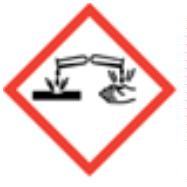 CAS: 7664-38-2Kyselina fosforečná (75 %)< 50 %WE: 231-633-2Index: 015-011-00-6Registrace: 01-2119485924-24-XXXXSkin Corr. 1B H314, Met. Corr. 1 H290CAS: 85536-14-7WE: 287-494-3Aniontové povrchově aktivní látkySkin Corr. 1C H314, Acute Tox. 4 H302< 5 %Index: Údaje nejsou k dispoziciRegistrace: 01-2119490234-40-XXXXCAS: 85408-49-7WE: 287-011-6Kationtové povrchově aktivní látkySkin Irrit. 2 H315, Eye Dam 1 318,< 1,2 %Index: Údaje nejsou k dispoziciRegistrace: 01-2119490061-47-XXXXAquatic Acute 1 H400,Aquatic Chronic 2 H411, Acute Tox. 4,H302Plné znění H-symbolů a vět je uvedeno v oddílu 16.4. ODDÍL 4: Pokyny pro první pomoc4.1 Popis první pomoci:Při vdechnutí:V případě příznaků otravy (kašel, dušnost, závratě) přemístěte postiženého na čerstvývzduch. Ujistěte se, že je postižený v klidu a teple. Vyhledejte lékařskou pomoc.Při styku s kůží:Pokud je zasažena pokožka, neprodleně odstraňte kontaminovaný oděv a oplachujtepostižené místo velkým množstvím vody. V případě změn nebo popálení pokožky,vyhledejte lékařskou pomoc.Při zasažení očí:Vypláchněte oči tekoucí vodou (nejméně 15 minut) a nechte víčka otevřená. Vyhledejtelékařskou pomoc.Při požití:NEVYVOLÁVEJTE zvracení. Podejte postiženému velké množství k pití. NEPODÁVEJTEžádné neutralizační prostředky.Okamžitě vyhledejte lékařskou pomoc a ukažte tento bezpečnostní list nebo štítekpřípravku.4.2 Nejdůležitější akutní a pozdější příznaky a účinky:Při vdechnutí:Po dlouhodobé expozici bez řádného větrání může způsobit podráždění horních cestdýchacích.Při styku s kůží:Způsobuje poleptání kůže.Při zasažení očí:Žíravina. Způsobuje vážné poškození očí.Při požití:Může způsobit podráždění sliznic.4.3 Indikace okamžité lékařské pomoci a zvláštního ošetření:Vyhledejte lékařskou pomoc.Na pracovišti musí být k dispozici čistá voda a přípravky na vyplachování očí.5. ODDÍL 5: OPATŘENÍ PRO HAŠENÍ POŽÁRU5.1 Hasiva:Vhodná hasiva:Používejte hasicí přístroje, které odpovídají místním podmínkám a okolnímu prostředí.55.2 Nevhodná hasiva:Nepoužívejte silný vodní proud..3 Zvláštní nebezpečnost vyplývající z látky nebo směsi:Nehořlavá látka.5.4 Pokyny pro hasiče:Hasiči by měli používat dýchací přístroje (SCBA) a úplný ochranný oděv. V případě požáruvarujte osoby v jeho blízkosti a evakuujte nechráněný a neškolený personál z oblastiohrožení. Oznamte příslušné záchranné službě. Pokud je to možné, odstraňte nádoby spřípravkem z dosahu požáru a zabraňte jejich vystavení vysokým teplotám. K ochlazenínádob vystavených ohni můžete použít vodu, dokud není oheň uhašen. Reziduapřípravku vystavené ohni by měly být odstraněny.6. ODDÍL 6: OPATŘENÍ V PŘÍPADĚ NÁHODNÉHO ÚNIKU6.1 Opatření na ochranu osob, ochranné prostředky a nouzové postupy:Pro osoby nepracující v záchranných složkách:Ochranné oděvy, ochranné rukavice odolné vůči kyselým látkám o tloušťce 0,11 mm,ochranné brýle.Pro členy záchranných složek:Ochranné oděvy, ochranné rukavice odolné vůči kyselým látkám o tloušťce 0,11 mm,dýchací přístroj (SCBA), ochranné brýle. Zabraňte kontaktu s pokožkou a očima. Zajistětedostatečné větrání.6.2 Opatření na ochranu životního prostředí:Zabraňte za každou cenu úniku přípravku do kanalizace, vodních toků nebo půdy.66.3 Metody a materiál pro omezení úniku a pro čištění:Při nečekaném uvolnění látky do životního prostředí informujte příslušné složky onouzovém stavu a odstraňte veškerý zdroj možného vznícení. Zabraňte úniku dokanalizace, povrchových nebo podzemních vod. Je-li to možné, zabraňte dalšímu únikukapaliny ucpáním poškozené nádobu a vložte ji do nepropustného obalu. Při větším únikuvytvořte hráz kolem vnějších okrajů úniku a použijte absorpční materiály (písek, piliny,mletý vápenec). Skladujte čistící prostředky k likvidaci jako nebezpečný odpad.Dekontaminaci znečištěné oblasti provádějte vodou..4 Odkaz na jiné oddíly:Viz. body 8 a 13 tohoto bezpečnostního listu.7. ODDÍL 7: ZACHÁZENÍ A SKLADOVÁNÍ.1 Opatření pro bezpečné zacházení:7Při práci s tímto produktem dbejte zvýšené opatrnosti.Používejte osobní ochranu doporučenou v oddíle 8.Řeďte pouze vodou. NEPOUŽÍVEJTE žádné jiné chemické látky.Lidé s kožní alergií nebo problémy s dýcháním by neměli s tímto výrobkem přijít do kontaktu.Zamezte riziku̶důkladně si přečtěte tento návod k použití před vlastním použitím produktu.Po použití uchovávejte nádobu s přípravkem těsně uzavřenou a držte ji mimo dosahneoprávněných osob.Dostatečně větrejte, aby nedošlo k otravě při vdechování.7.2 Podmínky pro bezpečné skladování látek a směsí včetně neslučitelných látek a směsí:Uchovávejte v dobře uzavřené originální plastové nádobě. Tento výrobek skladujte vsuchém prostředí, které bude udržováno na teplotě 5 °C̶ 35 °C s dobrým odvětrávacímsystémem a snadno omyvatelnou, neabsorbční podlahu odolnou proti alkalickýmprostředkům. NEVYSTAVUJTE výrobek slunečnímu záření a udržujte jej mimo dosahtepla, jisker, plamene a zdroje vznícení.7.3 Specifické konečné/ specifická konečná použití:Nejsou k dispozici žádné údaje.8. ODDÍL 8: OMEZOVÁNÍ EXPOZICE / OSOBNÍ OCHRANNÉ PROSTŘEDKY8.1 Kontrolní parametryZkontrolujte všechny národní limitní hodnoty expozice na pracovišti ve vaší zemi.Hodnoty NDS / NDSCh / NDSP pro jednotlivé chemické látky (dle bezpečnostního listunebo Zprávy o chemické bezpečnosti):Kyselina fosforečná (údaje pro vysoce koncentrovanou látku):NDS: 1 mg/m3NDSCh: 2 mg/m3NDSP: neidentifikovánoAniontové povrchově aktivní látky (údaje pro vysoce koncentrovanou látku):NDS, NDSCh, NDSP: nebyly identifikoványKationtové povrchově aktivní látky (údaje pro vysoce koncentrovanou látku):NDS, NDSCh, NDSP: nebyly identifikoványHodnoty DNEL / PNEC pro jednotlivé chemické látky (dle bezpečnostního listu neboZprávy o chemické bezpečnosti):Kyselina fosforečná (údaje pro vysoce koncentrovanou látku):DNEL, PNEC: data nejsou k dispozici.Aniontové povrchově aktivní látky (údaje pro vysoce koncentrované látky):DNEL:Skupina: pracovníci, Doba expozice: dlouhodobá, Expoziční trasa: dermální, Typ účinku:systémový účinek, Hodnota: 170 mg / kgSkupina: pracovníci, Doba expozice: dlouhodobá, Expozice: inhalace, Typ účinku:systémový účinek, Hodnota: 12 mg / m3Skupina: pracovníci, Doba expozice: dlouhodobá, Expozice: inhalace, Typ účinku: lokálníúčinek, Hodnota: 12 mg / m3Skupina: spotřebitelé, Doba expozice: dlouhodobá, Expoziční trasa: dermální, Typúčinku: systémový účinek, Hodnota: 85 mg / kgSkupina: spotřebitelé, Doba expozice: dlouhodobá, Expozice: inhalace, Typ účinku:systémový účinek, Hodnota: 3 mg / m3Skupina: spotřebitelé, Doba expozice: dlouhodobá, Expozice: inhalace, Typ účinku:lokální účinek, Hodnota: 3 mg / m3Skupina: spotřebitelé, Doba expozice: dlouhodobá, Expoziční trasa: požití, Typ účinku:systémový účinek, Hodnota: 0,85 mg / kgPNEC:Aqua (čerstvá voda): 0,287 mg / lAqua (mořská voda): 0,0287 mg / lSediment (čerstvá voda): 0,287 mg / kgSediment (mořská voda): 0,287 mg / kgČistírna odpadních vod: 3,43 mg / lPřerušované uvolňování: 0,0167 mg / lPůda: 35 mg / kgKationtové povrchově aktivní látky (údaje pro vysoce koncentrované látky):DNEL:Skupina: pracovníci, Doba expozice: dlouhodobá, Expoziční trasa: dermální, Typ účinku:systémový účinek, Hodnota: 11 mg / kgSkupina: pracovníci, Doba expozice: dlouhodobá, Expoziční trasa: inhalační, Typ účinku:systémový účinek, Hodnota: 15,5 mg / m3Skupina: spotřebitelé, Doba expozice: dlouhodobá, Expoziční trasa: dermální, Typúčinku: systémový účinek, Hodnota: 5,5 mg / kgSkupina: spotřebitelé, Doba expozice: dlouhodobá, Expoziční trasa: inhalační, Typúčinku: systémový účinek, Hodnota: 3,85 mg / m3Skupina: spotřebitelé, Doba expozice: dlouhodobá, Expoziční trasa: požití, Typ účinku:systémový účinek, Hodnota: 0,44 mg / kgPNEC:Aqua (čerstvá voda): 0,0335 mg / lAqua (mořská voda): 0,0335 mg / lSediment (čerstvá voda): 5,24 mg / kgSediment (mořská voda): 0,524 mg / kgČistírna odpadních vod: 24 mg / lSekundární otrava :: 11,1 mg / kg perorálněPřerušované uvolňování: 0,00335 mg / lPůda: 1,02 mg / kgPoznámka: Pokud je koncentrace látky známa, osobní ochranné prostředky by měly býtvybrány na základě koncentrace látky na pracovišti, doby expozice a na typu manipulace slátkou prováděnou zaměstnancem. V mimořádných situacích, pokud není koncentrace látekna pracovišti známa, by měla být použita osobní ochrana nejvyšší třídy.8.2 Omezování expoziceOchrana dýchacích cest:Není nutná.Ochrana rukou:Ochranné rukavice odolné vůči alkalickým chemickým látkám o tloušťce 0,11 mm.Ochrana očí a obličeje:Ochranné brýle.Ochrana kůže:Ochranný oděv.9. ODDÍL 9: FYZIKÁLNÍ A CHEMICKÉ VLASTNOSTI9.1 Informace o základních fyzikálních a chemických vlastnostech:Vzhled a skupenství:Zápach:Prahová hodnota zápachu:pH:Bezbarvá kapalinaCharakteristický pro látky použité při výroběŽádné údaje k dispozici1 ± 1Bod tání:Bod tuhnutí:Počáteční bod varu:Rozsah varu:Bod vzplanutí:Rychlost odpařování:Žádné údaje k dispoziciŽádné údaje k dispoziciŽádné údaje k dispoziciŽádné údaje k dispoziciŽádné údaje k dispoziciŽádné údaje k dispoziciHořlavost (pevná látka, plyn): Žádné údaje k dispoziciHorní mez hořlavosti:Dolní mez hořlavosti:Horní mez výbušnosti:Dolní mez výbušnosti:Tlak par:Hustota par:Relativní hustota:Žádné údaje k dispoziciŽádné údaje k dispoziciŽádné údaje k dispoziciŽádné údaje k dispoziciŽádné údaje k dispoziciŽádné údaje k dispozici1,210 ± 0,020 g / cm3Rozpustnost:A) Voda:RozpustnáB) Organické rozpouštědlo:Žádné údaje k dispoziciRozdělovací koeficient N-oktan:Rozdělovací koeficient vody:Teplota samovznícení:Teplota rozkladu:Viskozita:Výbušné vlastnosti:Oxidační vlastnosti:Žádné údaje k dispoziciŽádné údaje k dispoziciŽádné údaje k dispoziciŽádné údaje k dispoziciŽádné údaje k dispoziciŽádné údaje k dispoziciŽádné údaje k dispozici9.2 Další informace:Index lomu: 33 % Brix * ± 5%*Stupně Brix se používají pro stanovení obsahu sacharózy ve vodném roztoku. Jedenstupeň Brix odpovídá 1 gramu sacharózy ve 100 gramech roztoku a představujekoncentraci roztoku jako hmotnostní procento (% hm./hm.).10. ODDÍL 10: STÁLOST A REAKTIVITA1110.10.20.3Reaktivita:Údaje nejsou k dispozici.Chemická stabilita:Stabilní při doporučených skladovacích podmínkách (viz oddíl 7).Možnost nebezpečných chemických reakcí:Při kontaktu s běžnými kovy uvolňuje snadno hořlavý vodík, který může při smícháníse vzduchem vytvářet výbušné směsi.10.4Podmínky, kterým je třeba zabránit:Vyhněte se příliš vyhřátým místnostem bez větrání a dlouhodobé expozici přípravkuslunečnímu záření.110.50.6Neslučitelné materiály:Alkálie, chloridy, silná oxidační činidla.Nebezpečné produkty rozkladu:Oxidy fosforu, oxidy dusíku, oxid uhelnatý11. ODDÍL 11: TOXIKOLOGICKÉ INFORMACE1.1 Informace o toxikologických účincích:1Akutní toxicita:Vdechnutí:Při vdechnutí: po dlouhodobé expozici bez řádné ventilacemůže vyvolat podráždění horních cest dýchacích.Způsobuje vážné poleptání kůže.Způsobuje vážné poškození očí.Může způsobit podráždění sliznice trávícího traktu.Při styku s kůží:Při zasažení očí:Trávicí systém:ATEmix = 22158 (akutní toxicita při požití)PODROBNOSTI O KONKRÉTNÍCH LÁTKÁCH VE SLOŽENÍ (dle látek uvedených vbezpečnostním listu):Kyselina fosforečná (údaje pro vysoce koncentrovanou látku):LD50:LD50:1530 mg / kg (potkan, perorálně)2740 mg / kg (králík, dermálně)Žíravina. Ničí kožní tkáně a způsobuje poleptání.Může způsobit nevratné poškození očí.Jednorázová expozice: požití způsobuje podráždění horních cest dýchacích.Opakovaná expozice: dermatitida a akutní respirační infekce.Aniontové povrchově aktivní látky (údaje pro vysoce koncentrované látky):LD50:LD50:1470 mg / kg (potkan, perorálně)2000 mg / kg (potkan, dermálně)Mírné podráždění pokožky.Vážné podráždění očí.Žádné alergické účinky.Negativní Amesův testKationtová povrchově aktivní látka (údaje pro vysoce koncentrované látky):Údaje o účinné látce:LD50:LD50:> 2000 mg / kg (potkan, dermálně)1064 mg / kg (potkan, perorálně)Žádné alergické účinky (morčata, OECD 406).Potenciální chronické účinky:NOAEL, chronický, 90 dní, perorálně 88 mg / kg, OECD 408NOAEL, chronický, dermálně 1%LOEL, chronická, 90 dnů, dermálně 0,27%, OECD 41112. ODDÍL 12: EKOLOGICKÉ INFORMACE12.1ToxicitaÚdaje o složkách směsi:Kyselina fosforečná (údaje pro vysoce koncentrovanou látku):LC50:LC50:EC 50:138 mg / l / 96h (ryby, Gumbusia affinis)3-3,25 mg / l / 96h (ryby, Lepomis macrochirus)> 100 mg / l / 48h (dafnie, Daphnia magna)Škodlivý pro vodní organismy.Aniontové povrchově aktivní látky (údaje pro vysoce koncentrované látky):LC50:EC:EC50:1-10 mg / l / 96h (ryba)1-10 mg / l / 48h (dafnie)1-10 mg / l (řasy)Kationtová povrchově aktivní látka (údaje pro vysoce koncentrované látky):EC50:EC50:EC50:LC50:NOEC:NOEC:NOEC:0,1428 mg / l / 72h (řasy)> 24 mg / l / 18h (bakterie, statické)3,1 mg / l / 48h (dafnie, statická)2,67-3,46 mg / l / 96h (ryba, statická)> 67 mg / l / 28 dnů (řasy, průtok)0,7 mg / l / 21 dní (dafnie, průtok)0,42 mg / l / 302 dnů (ryba, průtok)M faktor akutní = 12.2 Persistence a rozložitelnost:1Povrchově aktivní látky obsaženév přípravku splňují kritéria biologickérozložitelnosti stanovená v nařízení (ES) č. 648/2004 o detergentech.Údaje o složkách směsi:LátkaMetodaDélkaRozklad v %Kyselina fosforečnáAnorganická látka Anorganická látkaAnorganická látkaAniontové povrchově aktivní látkyOECD 301 B28 dnů> 60 %Kationtová povrchově aktivní látka (údaje pro vysoce koncentrované látky):Biologická odbouratelná - zkouška CO2 Evolution, 28 dní, 90 %, OECD 301 B.62 dní, 74,9-76 %, OECD.Simulační test - aerobní čištění - jednotky aktivovaného kalu, 21 dní, 69,9-75 %, OECD 303 A.Biologická rozložitelnost uvnitř zóny se smíšeným odpadem s povrchovou vodou, 14 dní, 43-63 %, OECD 314 D.12.3 Bioakumulační potenciál:Kyselina fosforečná (údaje pro vysoce koncentrovanou látku):Anorganická látka.Aniontové povrchově aktivní látky (údaje pro vysoce koncentrovanou látku):Nejsou k dispozici žádné údaje.Kationtová povrchově aktivní látka (údaje pro vysoce koncentrované látky):Log Pow <2.712.4. Mobilita v půdě:Kyselina fosforečná (údaje pro vysoce koncentrovanou látku):Kyselina fosforečná není absorbovatelná půdou. Ve většině případů se rozkládá doiontů PO43− a H + ve vodě nacházející se v půdních pórech a/nebo reaguje sminerály přítomnými v půdě, zejména s hydroxidem vápenatým, železem a hliníkem.S výjimkou některých specifických okolností (půda s kyselým pH, některé typyminerálních půd, velmi vysoká dávka kyseliny fosforečné) nebude kyselina fosforečnáprosakovat přes půdní vrstvu do podzemních vod.Aniontové povrchově aktivní látky (údaje pro vysoce koncentrovanou látku):Údaje nejsou k dispozici.Kationtová povrchově aktivní látka (údaje pro vysoce koncentrované látky):Údaje nejsou k dispozici.12.5 Výsledky posouzení PBT a vPvB:Tato látka / směs nesplňuje kritéria PBT a vPvB nařízení REACH uvedeného v přílozeXIII.12. 6 Jiné nepříznivé účinky:Údaje nejsou k dispozici.13. ODDÍL 13: POKYNY PRO ODSTRAŇOVÁNÍOdpady a rezidua:NEMÍSIT s jinými kapalnými odpady.NEVYLÉVAT do kanalizace. Produkt by měl být zcela využit podle jeho popisu. Pokud to nenímožné, zlikvidujte produkt včetně obalu na místech pro sběr nebezpečných nebo zvláštníchodpadů.13.1Metoda zpracování odpadu:Kontaminované nádoby by měly být zcela vyprázdněny. Nádobu ihned po vyčerpání obsahuněkolikrát vypláchněte vodou. Prázdný kontejner může být skladován v kontejnerech prosběr plastových obalů nebo může být dodán specializované firmě k recyklaci.Likvidace by měla být v souladu s národními / mezinárodními předpisy.14. ODDÍL 14: INFORMACE PRO PŘEPRAVUObchodní název: GRAN STIL114.1. Číslo UN:4.2. Přepravní název:3264Žíravina, kysel, anorganická, N.O.S.(kyselina fosforečná)111114.3. Třída nebezpečnosti pro přepravu:4.4. Obalová skupina:4.5. Nebezpečnost pro životní prostředí:4.6. Zvláštní uživatelské bezpečnostní opatření:ADR class. 8II.NePodrobnosti v oddílu 6 a 8.4.7. Hromadná přeprava podle přílohy II MARPOL73/78 a předpisu IBC: Žádné údajek dispozici.Varovné označení:115. ODDÍL 15. INFORMACE O PŘEDPISECH5.1. Informace týkající se bezpečnosti, zdraví a životního prostředí / specifické legislativnípředpisy týkající se látky nebo směsi:1) NAŘÍZENÍ (EU) č. 453/2010 ze dne 20. května 2010, kterým se mění nařízení Evropskéhoparlamentu a Rady (ES) č. 1907/2006 o registraci, hodnocení, povolování a omezováníchemických látek (REACH)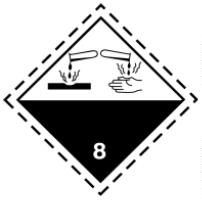 2) NAŘÍZENÍ EVROPSKÉHO PARLAMENTU A RADY (ES) č. 648/2004 ze dne 31. března 2004 odetergentech.) NAŘÍZENÍ KOMISE (ES) č. 907/2006 ze dne 20. června 2006, kterým se mění nařízení3Evropského parlamentu a Rady (ES) č. 648/2004 o detergentech s cílem přizpůsobit jeho přílohyIII a VII.4) NAŘÍZENÍ EVROPSKÉHO PARLAMENTU A RADY (ES) č. 1336/2008 ze dne 16. prosince 2008,kterým se mění nařízení (ES) č. 648/2004 za účelem jeho přizpůsobení nařízení (ES) č. 1272/2008o klasifikaci, označování a balení látek a směsí.5) NAŘÍZENÍ KOMISE (ES) č. 551/2009 ze dne 25. června 2009, kterým se mění nařízeníEvropského parlamentu a Rady (ES) č. 648/2004 o detergentech za účelem přizpůsobení příloh Va VI uvedeného nařízení (výjimka pro povrchově aktivní látky).6) NAŘÍZENÍ EVROPSKÉHO PARLAMENTU A RADY (ES) č. 259/2012 ze dne 14. března 2012,kterým se mění nařízení (ES) č. 648/2004, pokud jde o používání fosfátů a jiných sloučeninfosforu ve spotřebitelských pracích detergentech a spotřebitelských detergentních prostředcíchpro automatické myčky nádobí.7) NAŘÍZENÍ EVROPSKÉHO PARLAMENTU A RADY (ES) č. 273/2004 ze dne 11. února 2004 oprekurzorech drog.) NAŘÍZENÍ EVROPSKÉHO PARLAMENTU A RADY (ES) č. 1272/2008 ze dne 16. prosince 2008 o8klasifikaci, označování a balení látek a směsí, o změně a zrušení směrnic 67/548 / EHS a 1999/45 /ES kterým se mění nařízení (ES) č. 1907/2006.15.2. Posouzení chemické bezpečnosti:Pro směs:Posouzení chemické bezpečnosti nebylo provedeno.Pro následující složky směsi:Kyselina fosforečná: Bylo provedeno posouzení chemické bezpečnosti.Aniontové povrchově aktivní látky: Posouzení chemické bezpečnosti nebylo provedeno.Kationtové povrchově aktivní látky: Bylo provedeno posouzení chemické bezpečnosti.16. ODDÍL 16: DALŠÍ INFORMACEVýše uvedené informace jsou založeny na současných znalostech o produktu v jeho současnépodobě.Všechny údaje jsou předkládány tak, aby byly zohledněny bezpečnostní požadavky. Jejich účelemnení garantovat zvláštní vlastnosti produktu. Pokud podmínky použití výrobku nejsou podkontrolou výrobce, zodpovědnost za bezpečné použití nese osoba, která je používá.Zaměstnavatel je povinen informovat všechny zaměstnance, kteří mají kontakt s výrobkem, orizicích a bezpečnostních opatřeních uvedených v tomto listu. Bezpečnostní údaje uvedené výšebyly připraveny na základě bezpečnostních charakteristik látek používaných výrobcem k přípravěproduktu a na základě předpisů pro manipulaci s nebezpečnými látkami a jejich přípravu.Klasifikace chemické směsi byla provedena pomocí výpočetních metod založených na obsahunebezpečných složek.Úplný seznam symbolů a věty H oddílů 2 a 3:Aquatic Acute 1 - Nebezpečný pro vodní prostředí - Akutní nebezpečí, kategorie 1Aquatic Chronic 2 - Nebezpečný pro vodní prostředí - Chronické nebezpečí, kategorie 2.Aquatic Chronic 3 - Nebezpečný pro vodní prostředí - Chronické nebezpečí, kategorie 3.Acute Tox. 4Eye Irrit. 2- Akutní toxicita, kategorie 4.- Způsobuje vážné podráždění očí, kategorie 2.- Vážné poškození očí, kategorie 1.- Látka / Směs je korozivní pro kovy, kategorie 1- Žíravé pro kůži, kategorie 1AEye Dam. 1Met.Corr 1Skin Corr. 1ASkin Corr. 1CSkin Irrit. 2- Žíravá pro kůži, kategorie 1C- Dráždí kůži, kategorie 2.H290 - Může být korozivní pro kovy.H302 - Zdraví škodlivý při požití.H314 - Způsobuje těžké poleptání kůže a poškození očí.H318 - Způsobuje vážné poškození očí.H400 - Vysoce toxický pro vodní organismy.H411 - Toxický pro vodní organismy s dlouhodobými účinky.H412 - Škodlivý pro vodní organismy s dlouhodobými účinky.Další informace o výrobku naleznete na konkrétním technickém listu, který je k dispozici nawww.tenzicr.czVýcvik:Účastníci kurzu by měli být proškoleni o tom, jak s touto nebezpečnou látkou pracovat, obezpečnosti a pracovní hygieně. Řidiči by měli být také proškoleni a získat řádnou certifikaci vsouladu s požadavky ADR.Datum ukončení trvanlivosti:36 měsíců od data výroby (pokud je výrobek skladován dle doporučení výrobce).Změny ve srovnání s předchozí verzí:- oddíl 14Tento bezpečnostní list obsahuje 14 stránek. Změny v obsahu neoprávněnými osobami jsou